Obs: Para os alunos com intolerância à lactose fazer a substituição do leite integral pela zero lactose, inclusive as preparações que possuem leite. Obs: Para os alunos com intolerância à lactose fazer a substituição do leite integral pela zero lactose, inclusive as preparações que possuem leite. Obs: Para os alunos com intolerância à lactose fazer a substituição do leite integral pela zero lactose, inclusive as preparações que possuem leite. Obs: Para os alunos com intolerância à lactose fazer a substituição do leite integral pela zero lactose, inclusive as preparações que possuem leite. SECRETARIA MUNICIPAL DE EDUCAÇÃO, CULTURA E ESPORTES DE UNIÃO DO OESTE - SC PROGRAMA NACIONAL DE ALIMENTAÇÃO ESCOLAR – PNAECEI PINGO DE GENTESECRETARIA MUNICIPAL DE EDUCAÇÃO, CULTURA E ESPORTES DE UNIÃO DO OESTE - SC PROGRAMA NACIONAL DE ALIMENTAÇÃO ESCOLAR – PNAECEI PINGO DE GENTESECRETARIA MUNICIPAL DE EDUCAÇÃO, CULTURA E ESPORTES DE UNIÃO DO OESTE - SC PROGRAMA NACIONAL DE ALIMENTAÇÃO ESCOLAR – PNAECEI PINGO DE GENTESECRETARIA MUNICIPAL DE EDUCAÇÃO, CULTURA E ESPORTES DE UNIÃO DO OESTE - SC PROGRAMA NACIONAL DE ALIMENTAÇÃO ESCOLAR – PNAECEI PINGO DE GENTESECRETARIA MUNICIPAL DE EDUCAÇÃO, CULTURA E ESPORTES DE UNIÃO DO OESTE - SC PROGRAMA NACIONAL DE ALIMENTAÇÃO ESCOLAR – PNAECEI PINGO DE GENTESECRETARIA MUNICIPAL DE EDUCAÇÃO, CULTURA E ESPORTES DE UNIÃO DO OESTE - SC PROGRAMA NACIONAL DE ALIMENTAÇÃO ESCOLAR – PNAECEI PINGO DE GENTESECRETARIA MUNICIPAL DE EDUCAÇÃO, CULTURA E ESPORTES DE UNIÃO DO OESTE - SC PROGRAMA NACIONAL DE ALIMENTAÇÃO ESCOLAR – PNAECEI PINGO DE GENTESECRETARIA MUNICIPAL DE EDUCAÇÃO, CULTURA E ESPORTES DE UNIÃO DO OESTE - SC PROGRAMA NACIONAL DE ALIMENTAÇÃO ESCOLAR – PNAECEI PINGO DE GENTESECRETARIA MUNICIPAL DE EDUCAÇÃO, CULTURA E ESPORTES DE UNIÃO DO OESTE - SC PROGRAMA NACIONAL DE ALIMENTAÇÃO ESCOLAR – PNAECEI PINGO DE GENTESECRETARIA MUNICIPAL DE EDUCAÇÃO, CULTURA E ESPORTES DE UNIÃO DO OESTE - SC PROGRAMA NACIONAL DE ALIMENTAÇÃO ESCOLAR – PNAECEI PINGO DE GENTESECRETARIA MUNICIPAL DE EDUCAÇÃO, CULTURA E ESPORTES DE UNIÃO DO OESTE - SC PROGRAMA NACIONAL DE ALIMENTAÇÃO ESCOLAR – PNAECEI PINGO DE GENTESECRETARIA MUNICIPAL DE EDUCAÇÃO, CULTURA E ESPORTES DE UNIÃO DO OESTE - SC PROGRAMA NACIONAL DE ALIMENTAÇÃO ESCOLAR – PNAECEI PINGO DE GENTESECRETARIA MUNICIPAL DE EDUCAÇÃO, CULTURA E ESPORTES DE UNIÃO DO OESTE - SC PROGRAMA NACIONAL DE ALIMENTAÇÃO ESCOLAR – PNAECEI PINGO DE GENTESECRETARIA MUNICIPAL DE EDUCAÇÃO, CULTURA E ESPORTES DE UNIÃO DO OESTE - SC PROGRAMA NACIONAL DE ALIMENTAÇÃO ESCOLAR – PNAECEI PINGO DE GENTECARDÁPIO - CRECHE                           FAIXA ETÁRIA (01 - 3 anos)                              PERÍODO (parcial/integral)CARDÁPIO - CRECHE                           FAIXA ETÁRIA (01 - 3 anos)                              PERÍODO (parcial/integral)CARDÁPIO - CRECHE                           FAIXA ETÁRIA (01 - 3 anos)                              PERÍODO (parcial/integral)CARDÁPIO - CRECHE                           FAIXA ETÁRIA (01 - 3 anos)                              PERÍODO (parcial/integral)CARDÁPIO - CRECHE                           FAIXA ETÁRIA (01 - 3 anos)                              PERÍODO (parcial/integral)CARDÁPIO - CRECHE                           FAIXA ETÁRIA (01 - 3 anos)                              PERÍODO (parcial/integral)CARDÁPIO - CRECHE                           FAIXA ETÁRIA (01 - 3 anos)                              PERÍODO (parcial/integral)CARDÁPIO - CRECHE                           FAIXA ETÁRIA (01 - 3 anos)                              PERÍODO (parcial/integral)CARDÁPIO - CRECHE                           FAIXA ETÁRIA (01 - 3 anos)                              PERÍODO (parcial/integral)CARDÁPIO - CRECHE                           FAIXA ETÁRIA (01 - 3 anos)                              PERÍODO (parcial/integral)CARDÁPIO - CRECHE                           FAIXA ETÁRIA (01 - 3 anos)                              PERÍODO (parcial/integral)CARDÁPIO - CRECHE                           FAIXA ETÁRIA (01 - 3 anos)                              PERÍODO (parcial/integral)CARDÁPIO - CRECHE                           FAIXA ETÁRIA (01 - 3 anos)                              PERÍODO (parcial/integral)CARDÁPIO - CRECHE                           FAIXA ETÁRIA (01 - 3 anos)                              PERÍODO (parcial/integral)ABRIL/2022ABRIL/2022ABRIL/2022ABRIL/2022ABRIL/2022ABRIL/2022ABRIL/2022ABRIL/2022ABRIL/2022ABRIL/2022ABRIL/2022ABRIL/2022ABRIL/2022ABRIL/20221° SEMANA2ª FEIRA04/042ª FEIRA04/043ª FEIRA05/043ª FEIRA05/043ª FEIRA05/044ª FEIRA06/044ª FEIRA06/044ª FEIRA06/045ª FEIRA07/045ª FEIRA07/045ª FEIRA07/046ª FEIRA08/046ª FEIRA08/04Café da manhã 07:30hCafé com leitePão com requeijão Café com leitePão com requeijão Banana  Banana  Banana  Café com leiteBiscoito salgado  Café com leiteBiscoito salgado  Café com leiteBiscoito salgado  Banana   Banana   Banana   Café com leitePão com requeijão  Café com leitePão com requeijão  Lanche da manhã 09:30hsLanche da tarde15:30hsGalinhada com cenouraAlface Galinhada com cenouraAlface Sopa de frango com cenoura, batatinha e arrozMaçã Sopa de frango com cenoura, batatinha e arrozMaçã Sopa de frango com cenoura, batatinha e arrozMaçã Sopa de feijão com batatinha  e massaMelãoSopa de feijão com batatinha  e massaMelãoSopa de feijão com batatinha  e massaMelãoPanqueca com carneBeterraba  Panqueca com carneBeterraba  Panqueca com carneBeterraba  Macarrão com frango e cenouraBergamotaMacarrão com frango e cenouraBergamotaLanche da tarde 13:15hsBanana Banana Mamão Mamão Mamão Maçã Maçã Maçã Melão Melão Melão Banana Banana        Composição nutricionalnal (Média semanal)       Composição nutricionalnal (Média semanal)Energia (Kcal)Energia (Kcal)CHO(g)PTN(g)PTN(g)LPD(g)Vit. A(mcg)Vit. A(mcg)Vit. C (mg)Ca(mg)Ca(mg)Fe(mg)       Composição nutricionalnal (Média semanal)       Composição nutricionalnal (Média semanal)Energia (Kcal)Energia (Kcal)55% a 65% do VET10% a 15% do VET10% a 15% do VET15% a 30% do VETVit. A(mcg)Vit. A(mcg)Vit. C (mg)Ca(mg)Ca(mg)Fe(mg)       Composição nutricionalnal (Média semanal)       Composição nutricionalnal (Média semanal)378,4378,460g11.6g11.6g10.2g 106,2106,2183203203,4       Composição nutricionalnal (Média semanal)       Composição nutricionalnal (Média semanal)378,4378,463,4%12,3%12,3%24,3%106,2106,2183203203,4Catiane Zamarchi – CRN10:2783Catiane Zamarchi – CRN10:2783Catiane Zamarchi – CRN10:2783Catiane Zamarchi – CRN10:2783Catiane Zamarchi – CRN10:2783Catiane Zamarchi – CRN10:2783Catiane Zamarchi – CRN10:2783Catiane Zamarchi – CRN10:2783Catiane Zamarchi – CRN10:2783Catiane Zamarchi – CRN10:2783Catiane Zamarchi – CRN10:2783Catiane Zamarchi – CRN10:2783Catiane Zamarchi – CRN10:2783Catiane Zamarchi – CRN10:2783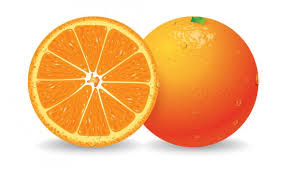 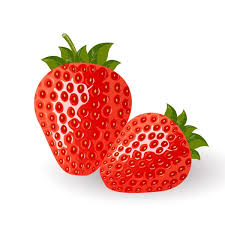 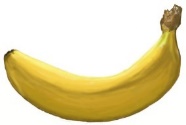 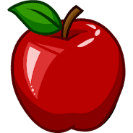 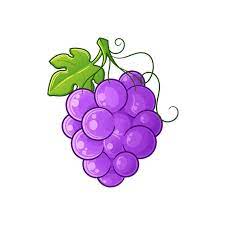 SECRETARIA MUNICIPAL DE EDUCAÇÃO, CULTURA E ESPORTES DE UNIÃO DO OESTE - SC PROGRAMA NACIONAL DE ALIMENTAÇÃO ESCOLAR – PNAECEI PINGO DE GENTESECRETARIA MUNICIPAL DE EDUCAÇÃO, CULTURA E ESPORTES DE UNIÃO DO OESTE - SC PROGRAMA NACIONAL DE ALIMENTAÇÃO ESCOLAR – PNAECEI PINGO DE GENTESECRETARIA MUNICIPAL DE EDUCAÇÃO, CULTURA E ESPORTES DE UNIÃO DO OESTE - SC PROGRAMA NACIONAL DE ALIMENTAÇÃO ESCOLAR – PNAECEI PINGO DE GENTESECRETARIA MUNICIPAL DE EDUCAÇÃO, CULTURA E ESPORTES DE UNIÃO DO OESTE - SC PROGRAMA NACIONAL DE ALIMENTAÇÃO ESCOLAR – PNAECEI PINGO DE GENTESECRETARIA MUNICIPAL DE EDUCAÇÃO, CULTURA E ESPORTES DE UNIÃO DO OESTE - SC PROGRAMA NACIONAL DE ALIMENTAÇÃO ESCOLAR – PNAECEI PINGO DE GENTESECRETARIA MUNICIPAL DE EDUCAÇÃO, CULTURA E ESPORTES DE UNIÃO DO OESTE - SC PROGRAMA NACIONAL DE ALIMENTAÇÃO ESCOLAR – PNAECEI PINGO DE GENTESECRETARIA MUNICIPAL DE EDUCAÇÃO, CULTURA E ESPORTES DE UNIÃO DO OESTE - SC PROGRAMA NACIONAL DE ALIMENTAÇÃO ESCOLAR – PNAECEI PINGO DE GENTESECRETARIA MUNICIPAL DE EDUCAÇÃO, CULTURA E ESPORTES DE UNIÃO DO OESTE - SC PROGRAMA NACIONAL DE ALIMENTAÇÃO ESCOLAR – PNAECEI PINGO DE GENTESECRETARIA MUNICIPAL DE EDUCAÇÃO, CULTURA E ESPORTES DE UNIÃO DO OESTE - SC PROGRAMA NACIONAL DE ALIMENTAÇÃO ESCOLAR – PNAECEI PINGO DE GENTESECRETARIA MUNICIPAL DE EDUCAÇÃO, CULTURA E ESPORTES DE UNIÃO DO OESTE - SC PROGRAMA NACIONAL DE ALIMENTAÇÃO ESCOLAR – PNAECEI PINGO DE GENTESECRETARIA MUNICIPAL DE EDUCAÇÃO, CULTURA E ESPORTES DE UNIÃO DO OESTE - SC PROGRAMA NACIONAL DE ALIMENTAÇÃO ESCOLAR – PNAECEI PINGO DE GENTESECRETARIA MUNICIPAL DE EDUCAÇÃO, CULTURA E ESPORTES DE UNIÃO DO OESTE - SC PROGRAMA NACIONAL DE ALIMENTAÇÃO ESCOLAR – PNAECEI PINGO DE GENTESECRETARIA MUNICIPAL DE EDUCAÇÃO, CULTURA E ESPORTES DE UNIÃO DO OESTE - SC PROGRAMA NACIONAL DE ALIMENTAÇÃO ESCOLAR – PNAECEI PINGO DE GENTESECRETARIA MUNICIPAL DE EDUCAÇÃO, CULTURA E ESPORTES DE UNIÃO DO OESTE - SC PROGRAMA NACIONAL DE ALIMENTAÇÃO ESCOLAR – PNAECEI PINGO DE GENTECARDÁPIO - CRECHE                               FAIXA ETÁRIA (01 - 3 anos)                             PERÍODO (parcial/integral)CARDÁPIO - CRECHE                               FAIXA ETÁRIA (01 - 3 anos)                             PERÍODO (parcial/integral)CARDÁPIO - CRECHE                               FAIXA ETÁRIA (01 - 3 anos)                             PERÍODO (parcial/integral)CARDÁPIO - CRECHE                               FAIXA ETÁRIA (01 - 3 anos)                             PERÍODO (parcial/integral)CARDÁPIO - CRECHE                               FAIXA ETÁRIA (01 - 3 anos)                             PERÍODO (parcial/integral)CARDÁPIO - CRECHE                               FAIXA ETÁRIA (01 - 3 anos)                             PERÍODO (parcial/integral)CARDÁPIO - CRECHE                               FAIXA ETÁRIA (01 - 3 anos)                             PERÍODO (parcial/integral)CARDÁPIO - CRECHE                               FAIXA ETÁRIA (01 - 3 anos)                             PERÍODO (parcial/integral)CARDÁPIO - CRECHE                               FAIXA ETÁRIA (01 - 3 anos)                             PERÍODO (parcial/integral)CARDÁPIO - CRECHE                               FAIXA ETÁRIA (01 - 3 anos)                             PERÍODO (parcial/integral)CARDÁPIO - CRECHE                               FAIXA ETÁRIA (01 - 3 anos)                             PERÍODO (parcial/integral)CARDÁPIO - CRECHE                               FAIXA ETÁRIA (01 - 3 anos)                             PERÍODO (parcial/integral)CARDÁPIO - CRECHE                               FAIXA ETÁRIA (01 - 3 anos)                             PERÍODO (parcial/integral)CARDÁPIO - CRECHE                               FAIXA ETÁRIA (01 - 3 anos)                             PERÍODO (parcial/integral)ABRIL/2022ABRIL/2022ABRIL/2022ABRIL/2022ABRIL/2022ABRIL/2022ABRIL/2022ABRIL/2022ABRIL/2022ABRIL/2022ABRIL/2022ABRIL/2022ABRIL/2022ABRIL/20222° SEMANA2ª FEIRA11/042ª FEIRA11/043ª FEIRA12/043ª FEIRA12/043ª FEIRA12/044ª FEIRA13/044ª FEIRA13/044ª FEIRA13/045ª FEIRA14/045ª FEIRA14/045ª FEIRA14/046ª FEIRA15/046ª FEIRA15/04Café da manhã 07:30hCafé com leitePão com requeijão Café com leitePão com requeijão Banana  Banana  Banana  Café com leiteBiscoito salgado  Café com leiteBiscoito salgado  Café com leiteBiscoito salgado  Banana  Banana  Banana  --Lanche da manhã 09:30hsLanche da tarde15:30hsPolenta Frango em molhoAlface Polenta Frango em molhoAlface   Sopa de frango com cenoura, batatinha e arrozMelão   Sopa de frango com cenoura, batatinha e arrozMelão   Sopa de frango com cenoura, batatinha e arrozMelão Sopa de feijão com batatinha e massaBergamota Sopa de feijão com batatinha e massaBergamota Sopa de feijão com batatinha e massaBergamota Galinhada com cenoura Galinhada com cenoura Galinhada com cenoura Feriado Feriado Lanche da tarde 13:15hsBanana Banana Mamão Mamão Mamão Maçã Maçã Maçã Melão Melão Melão        Composição nutricionalnal (Média semanal)       Composição nutricionalnal (Média semanal)Energia (Kcal)Energia (Kcal)CHO(g)PTN(g)PTN(g)LPD(g)Vit. A(mcg)Vit. A(mcg)Vit. C (mg)Ca(mg)Ca(mg)Fe(mg)       Composição nutricionalnal (Média semanal)       Composição nutricionalnal (Média semanal)Energia (Kcal)Energia (Kcal)55% a 65% do VET10% a 15% do VET10% a 15% do VET15% a 30% do VETVit. A(mcg)Vit. A(mcg)Vit. C (mg)Ca(mg)Ca(mg)Fe(mg)       Composição nutricionalnal (Média semanal)       Composição nutricionalnal (Média semanal)380,1380,159g11.8g11.8g10.6g 103,2103,2143253253,9       Composição nutricionalnal (Média semanal)       Composição nutricionalnal (Média semanal)380,1380,162%12.4%12.4%25.6%103,2103,2143253253,9Catiane Zamarchi – CRN10:2783Catiane Zamarchi – CRN10:2783Catiane Zamarchi – CRN10:2783Catiane Zamarchi – CRN10:2783Catiane Zamarchi – CRN10:2783Catiane Zamarchi – CRN10:2783Catiane Zamarchi – CRN10:2783Catiane Zamarchi – CRN10:2783Catiane Zamarchi – CRN10:2783Catiane Zamarchi – CRN10:2783Catiane Zamarchi – CRN10:2783Catiane Zamarchi – CRN10:2783Catiane Zamarchi – CRN10:2783Catiane Zamarchi – CRN10:2783SECRETARIA MUNICIPAL DE EDUCAÇÃO, CULTURA E ESPORTES DE UNIÃO DO OESTE - SC PROGRAMA NACIONAL DE ALIMENTAÇÃO ESCOLAR – PNAECEI PINGO DE GENTESECRETARIA MUNICIPAL DE EDUCAÇÃO, CULTURA E ESPORTES DE UNIÃO DO OESTE - SC PROGRAMA NACIONAL DE ALIMENTAÇÃO ESCOLAR – PNAECEI PINGO DE GENTESECRETARIA MUNICIPAL DE EDUCAÇÃO, CULTURA E ESPORTES DE UNIÃO DO OESTE - SC PROGRAMA NACIONAL DE ALIMENTAÇÃO ESCOLAR – PNAECEI PINGO DE GENTESECRETARIA MUNICIPAL DE EDUCAÇÃO, CULTURA E ESPORTES DE UNIÃO DO OESTE - SC PROGRAMA NACIONAL DE ALIMENTAÇÃO ESCOLAR – PNAECEI PINGO DE GENTESECRETARIA MUNICIPAL DE EDUCAÇÃO, CULTURA E ESPORTES DE UNIÃO DO OESTE - SC PROGRAMA NACIONAL DE ALIMENTAÇÃO ESCOLAR – PNAECEI PINGO DE GENTESECRETARIA MUNICIPAL DE EDUCAÇÃO, CULTURA E ESPORTES DE UNIÃO DO OESTE - SC PROGRAMA NACIONAL DE ALIMENTAÇÃO ESCOLAR – PNAECEI PINGO DE GENTESECRETARIA MUNICIPAL DE EDUCAÇÃO, CULTURA E ESPORTES DE UNIÃO DO OESTE - SC PROGRAMA NACIONAL DE ALIMENTAÇÃO ESCOLAR – PNAECEI PINGO DE GENTESECRETARIA MUNICIPAL DE EDUCAÇÃO, CULTURA E ESPORTES DE UNIÃO DO OESTE - SC PROGRAMA NACIONAL DE ALIMENTAÇÃO ESCOLAR – PNAECEI PINGO DE GENTESECRETARIA MUNICIPAL DE EDUCAÇÃO, CULTURA E ESPORTES DE UNIÃO DO OESTE - SC PROGRAMA NACIONAL DE ALIMENTAÇÃO ESCOLAR – PNAECEI PINGO DE GENTESECRETARIA MUNICIPAL DE EDUCAÇÃO, CULTURA E ESPORTES DE UNIÃO DO OESTE - SC PROGRAMA NACIONAL DE ALIMENTAÇÃO ESCOLAR – PNAECEI PINGO DE GENTESECRETARIA MUNICIPAL DE EDUCAÇÃO, CULTURA E ESPORTES DE UNIÃO DO OESTE - SC PROGRAMA NACIONAL DE ALIMENTAÇÃO ESCOLAR – PNAECEI PINGO DE GENTESECRETARIA MUNICIPAL DE EDUCAÇÃO, CULTURA E ESPORTES DE UNIÃO DO OESTE - SC PROGRAMA NACIONAL DE ALIMENTAÇÃO ESCOLAR – PNAECEI PINGO DE GENTESECRETARIA MUNICIPAL DE EDUCAÇÃO, CULTURA E ESPORTES DE UNIÃO DO OESTE - SC PROGRAMA NACIONAL DE ALIMENTAÇÃO ESCOLAR – PNAECEI PINGO DE GENTECARDÁPIO - CRECHE                             FAIXA ETÁRIA (01 - 3 anos)                             PERÍODO (parcial/integral)CARDÁPIO - CRECHE                             FAIXA ETÁRIA (01 - 3 anos)                             PERÍODO (parcial/integral)CARDÁPIO - CRECHE                             FAIXA ETÁRIA (01 - 3 anos)                             PERÍODO (parcial/integral)CARDÁPIO - CRECHE                             FAIXA ETÁRIA (01 - 3 anos)                             PERÍODO (parcial/integral)CARDÁPIO - CRECHE                             FAIXA ETÁRIA (01 - 3 anos)                             PERÍODO (parcial/integral)CARDÁPIO - CRECHE                             FAIXA ETÁRIA (01 - 3 anos)                             PERÍODO (parcial/integral)CARDÁPIO - CRECHE                             FAIXA ETÁRIA (01 - 3 anos)                             PERÍODO (parcial/integral)CARDÁPIO - CRECHE                             FAIXA ETÁRIA (01 - 3 anos)                             PERÍODO (parcial/integral)CARDÁPIO - CRECHE                             FAIXA ETÁRIA (01 - 3 anos)                             PERÍODO (parcial/integral)CARDÁPIO - CRECHE                             FAIXA ETÁRIA (01 - 3 anos)                             PERÍODO (parcial/integral)CARDÁPIO - CRECHE                             FAIXA ETÁRIA (01 - 3 anos)                             PERÍODO (parcial/integral)CARDÁPIO - CRECHE                             FAIXA ETÁRIA (01 - 3 anos)                             PERÍODO (parcial/integral)CARDÁPIO - CRECHE                             FAIXA ETÁRIA (01 - 3 anos)                             PERÍODO (parcial/integral)ABRIL/2022ABRIL/2022ABRIL/2022ABRIL/2022ABRIL/2022ABRIL/2022ABRIL/2022ABRIL/2022ABRIL/2022ABRIL/2022ABRIL/2022ABRIL/2022ABRIL/20223° SEMANA2ª FEIRA18/042ª FEIRA18/043ª FEIRA19/043ª FEIRA19/043ª FEIRA19/044ª FEIRA20/044ª FEIRA20/045ª FEIRA21/045ª FEIRA21/045ª FEIRA21/046ª FEIRA22/046ª FEIRA22/04Café da manhã 07:30hCafé com leitePão com requeijão Café com leitePão com requeijão Banana  Banana  Banana  Café com leiteBiscoito salgado  Café com leiteBiscoito salgado  Café com leitePão com requeijão  Café com leitePão com requeijão  Lanche da manhã 09:30hsLanche da tarde15:30hsMacarrão com frangoAlface Macarrão com frangoAlface Galinhada com cenouraMelão Galinhada com cenouraMelão Galinhada com cenouraMelão Polenta Carne suína RepolhoPolenta Carne suína RepolhoFeriado Feriado Feriado ArrozCarne moída com cenoura e batatinha ArrozCarne moída com cenoura e batatinha Lanche da tarde 13:15hsBanana Banana Mamão Mamão Mamão Maçã Maçã Banana Banana       Composição nutricionalnal (Média semanal)      Composição nutricionalnal (Média semanal)Energia (Kcal)Energia (Kcal)CHO(g)PTN(g)PTN(g)LPD(g)LPD(g)Vit. A(mcg)Vit. C (mg)Ca(mg)Fe(mg)      Composição nutricionalnal (Média semanal)      Composição nutricionalnal (Média semanal)Energia (Kcal)Energia (Kcal)55% a 65% do VET10% a 15% do VET10% a 15% do VET15% a 30% do VET15% a 30% do VETVit. A(mcg)Vit. C (mg)Ca(mg)Fe(mg)      Composição nutricionalnal (Média semanal)      Composição nutricionalnal (Média semanal)37537560,5g11,3g11,3g9,9g 9,9g 106,1183154,2      Composição nutricionalnal (Média semanal)      Composição nutricionalnal (Média semanal)37537564,3%12%12%23.7%23.7%106,1183154,2Catiane Zamarchi – CRN10:2783Catiane Zamarchi – CRN10:2783Catiane Zamarchi – CRN10:2783Catiane Zamarchi – CRN10:2783Catiane Zamarchi – CRN10:2783Catiane Zamarchi – CRN10:2783Catiane Zamarchi – CRN10:2783Catiane Zamarchi – CRN10:2783Catiane Zamarchi – CRN10:2783Catiane Zamarchi – CRN10:2783Catiane Zamarchi – CRN10:2783Catiane Zamarchi – CRN10:2783Catiane Zamarchi – CRN10:2783SECRETARIA MUNICIPAL DE EDUCAÇÃO, CULTURA E ESPORTES DE UNIÃO DO OESTE - SC PROGRAMA NACIONAL DE ALIMENTAÇÃO ESCOLAR – PNAECEI PINGO DE GENTESECRETARIA MUNICIPAL DE EDUCAÇÃO, CULTURA E ESPORTES DE UNIÃO DO OESTE - SC PROGRAMA NACIONAL DE ALIMENTAÇÃO ESCOLAR – PNAECEI PINGO DE GENTESECRETARIA MUNICIPAL DE EDUCAÇÃO, CULTURA E ESPORTES DE UNIÃO DO OESTE - SC PROGRAMA NACIONAL DE ALIMENTAÇÃO ESCOLAR – PNAECEI PINGO DE GENTESECRETARIA MUNICIPAL DE EDUCAÇÃO, CULTURA E ESPORTES DE UNIÃO DO OESTE - SC PROGRAMA NACIONAL DE ALIMENTAÇÃO ESCOLAR – PNAECEI PINGO DE GENTESECRETARIA MUNICIPAL DE EDUCAÇÃO, CULTURA E ESPORTES DE UNIÃO DO OESTE - SC PROGRAMA NACIONAL DE ALIMENTAÇÃO ESCOLAR – PNAECEI PINGO DE GENTESECRETARIA MUNICIPAL DE EDUCAÇÃO, CULTURA E ESPORTES DE UNIÃO DO OESTE - SC PROGRAMA NACIONAL DE ALIMENTAÇÃO ESCOLAR – PNAECEI PINGO DE GENTESECRETARIA MUNICIPAL DE EDUCAÇÃO, CULTURA E ESPORTES DE UNIÃO DO OESTE - SC PROGRAMA NACIONAL DE ALIMENTAÇÃO ESCOLAR – PNAECEI PINGO DE GENTESECRETARIA MUNICIPAL DE EDUCAÇÃO, CULTURA E ESPORTES DE UNIÃO DO OESTE - SC PROGRAMA NACIONAL DE ALIMENTAÇÃO ESCOLAR – PNAECEI PINGO DE GENTESECRETARIA MUNICIPAL DE EDUCAÇÃO, CULTURA E ESPORTES DE UNIÃO DO OESTE - SC PROGRAMA NACIONAL DE ALIMENTAÇÃO ESCOLAR – PNAECEI PINGO DE GENTESECRETARIA MUNICIPAL DE EDUCAÇÃO, CULTURA E ESPORTES DE UNIÃO DO OESTE - SC PROGRAMA NACIONAL DE ALIMENTAÇÃO ESCOLAR – PNAECEI PINGO DE GENTESECRETARIA MUNICIPAL DE EDUCAÇÃO, CULTURA E ESPORTES DE UNIÃO DO OESTE - SC PROGRAMA NACIONAL DE ALIMENTAÇÃO ESCOLAR – PNAECEI PINGO DE GENTESECRETARIA MUNICIPAL DE EDUCAÇÃO, CULTURA E ESPORTES DE UNIÃO DO OESTE - SC PROGRAMA NACIONAL DE ALIMENTAÇÃO ESCOLAR – PNAECEI PINGO DE GENTESECRETARIA MUNICIPAL DE EDUCAÇÃO, CULTURA E ESPORTES DE UNIÃO DO OESTE - SC PROGRAMA NACIONAL DE ALIMENTAÇÃO ESCOLAR – PNAECEI PINGO DE GENTESECRETARIA MUNICIPAL DE EDUCAÇÃO, CULTURA E ESPORTES DE UNIÃO DO OESTE - SC PROGRAMA NACIONAL DE ALIMENTAÇÃO ESCOLAR – PNAECEI PINGO DE GENTECARDÁPIO - CRECHE                                 FAIXA ETÁRIA (01 - 3 anos)                          PERÍODO (parcial/integral)CARDÁPIO - CRECHE                                 FAIXA ETÁRIA (01 - 3 anos)                          PERÍODO (parcial/integral)CARDÁPIO - CRECHE                                 FAIXA ETÁRIA (01 - 3 anos)                          PERÍODO (parcial/integral)CARDÁPIO - CRECHE                                 FAIXA ETÁRIA (01 - 3 anos)                          PERÍODO (parcial/integral)CARDÁPIO - CRECHE                                 FAIXA ETÁRIA (01 - 3 anos)                          PERÍODO (parcial/integral)CARDÁPIO - CRECHE                                 FAIXA ETÁRIA (01 - 3 anos)                          PERÍODO (parcial/integral)CARDÁPIO - CRECHE                                 FAIXA ETÁRIA (01 - 3 anos)                          PERÍODO (parcial/integral)CARDÁPIO - CRECHE                                 FAIXA ETÁRIA (01 - 3 anos)                          PERÍODO (parcial/integral)CARDÁPIO - CRECHE                                 FAIXA ETÁRIA (01 - 3 anos)                          PERÍODO (parcial/integral)CARDÁPIO - CRECHE                                 FAIXA ETÁRIA (01 - 3 anos)                          PERÍODO (parcial/integral)CARDÁPIO - CRECHE                                 FAIXA ETÁRIA (01 - 3 anos)                          PERÍODO (parcial/integral)CARDÁPIO - CRECHE                                 FAIXA ETÁRIA (01 - 3 anos)                          PERÍODO (parcial/integral)CARDÁPIO - CRECHE                                 FAIXA ETÁRIA (01 - 3 anos)                          PERÍODO (parcial/integral)CARDÁPIO - CRECHE                                 FAIXA ETÁRIA (01 - 3 anos)                          PERÍODO (parcial/integral)ABRIL/2022ABRIL/2022ABRIL/2022ABRIL/2022ABRIL/2022ABRIL/2022ABRIL/2022ABRIL/2022ABRIL/2022ABRIL/2022ABRIL/2022ABRIL/2022ABRIL/2022ABRIL/20224° SEMANA 2ª FEIRA25/042ª FEIRA25/043ª FEIRA26/043ª FEIRA26/043ª FEIRA26/044ª FEIRA27/044ª FEIRA27/044ª FEIRA27/045ª FEIRA28/045ª FEIRA28/045ª FEIRA28/046ª FEIRA29/046ª FEIRA29/04Café da manhã 07:30hCafé com leitePão com requeijão Café com leitePão com requeijão Banana  Banana  Banana  Café com leiteBiscoito salgado  Café com leiteBiscoito salgado  Café com leiteBiscoito salgado  Banana   Banana   Banana   Café com leitePão com requeijão  Café com leitePão com requeijão  Lanche da manhã 09:30hsLanche da tarde15:30hsGalinhada Alface Galinhada Alface  Macarrão com carne Melão  Macarrão com carne Melão  Macarrão com carne Melão Sopa de feijão com batatinha e arrozBanana  Sopa de feijão com batatinha e arrozBanana  Sopa de feijão com batatinha e arrozBanana    Arroz – feijãoOvo cozidoRepolhoBergamota   Arroz – feijãoOvo cozidoRepolhoBergamota   Arroz – feijãoOvo cozidoRepolhoBergamota Polenta com carne moída e cenouraPolenta com carne moída e cenouraLanche da tarde 13:15hsBanana Banana Mamão Mamão Mamão Maçã Maçã Maçã Melão Melão Melão Banana Banana        Composição nutricionalnal (Média semanal)       Composição nutricionalnal (Média semanal)Energia (Kcal)Energia (Kcal)CHO(g)PTN(g)PTN(g)LPD(g)Vit. A(mcg)Vit. A(mcg)Vit. C (mg)Ca(mg)Ca(mg)Fe(mg)       Composição nutricionalnal (Média semanal)       Composição nutricionalnal (Média semanal)Energia (Kcal)Energia (Kcal)55% a 65% do VET10% a 15% do VET10% a 15% do VET15% a 30% do VETVit. A(mcg)Vit. A(mcg)Vit. C (mg)Ca(mg)Ca(mg)Fe(mg)       Composição nutricionalnal (Média semanal)       Composição nutricionalnal (Média semanal)369,8369,857,8g11g11g10,5g 106,2106,219,1318,2318,24,3       Composição nutricionalnal (Média semanal)       Composição nutricionalnal (Média semanal)369,8369,862,5%11,9%11,9%25,6%106,2106,219,1318,2318,24,3Catiane Zamarchi – CRN10:2783Catiane Zamarchi – CRN10:2783Catiane Zamarchi – CRN10:2783Catiane Zamarchi – CRN10:2783Catiane Zamarchi – CRN10:2783Catiane Zamarchi – CRN10:2783Catiane Zamarchi – CRN10:2783Catiane Zamarchi – CRN10:2783Catiane Zamarchi – CRN10:2783Catiane Zamarchi – CRN10:2783Catiane Zamarchi – CRN10:2783Catiane Zamarchi – CRN10:2783Catiane Zamarchi – CRN10:2783Catiane Zamarchi – CRN10:2783